                                 ПРИЛОЖЕНИЕ                                                                                         к решению Челябинской городской Думы                                                                                                                        от___________ №_________Вносимые изменения в Правила землепользования и застройки муниципальногообразования «Челябинский городской округ»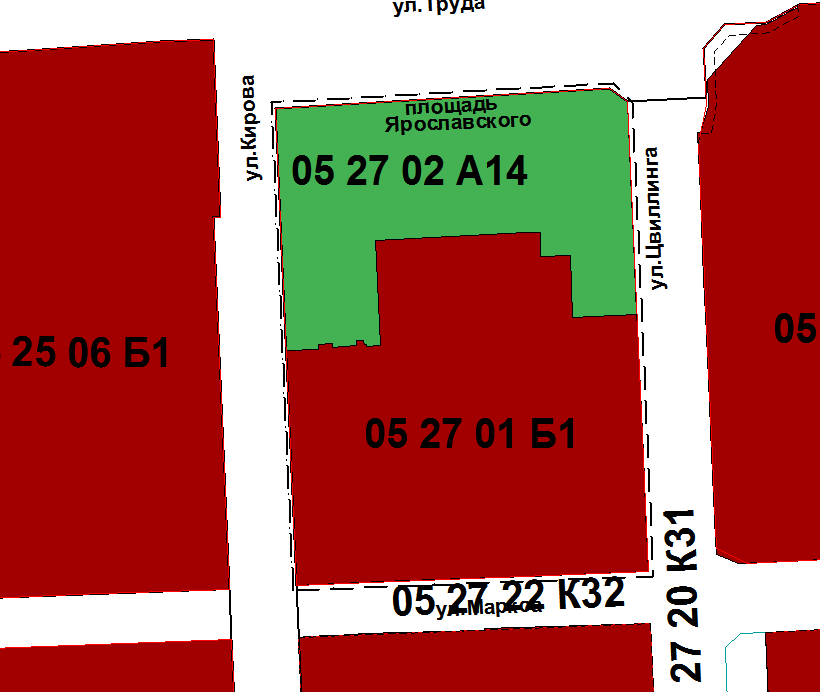 Исполняющий обязанностиначальника Управленияпо архитектурно-градостроительномупроектированию города Челябинска					               О. С. НикитинаНомерградостроительной зоныХарактер вносимыхизмененийГрадостроительный индекс зонГрадостроительный индекс зонНомерградостроительной зоныХарактер вносимыхизмененийдействующее зонированиес учетомизменений05 27- изменение границ территориальных зон: 01, 02.05 27 01 Б.105 27 02 А.1.405 27 01 Б.105 27 02 А.1.4